Name: ____________________________________	     Date: ____________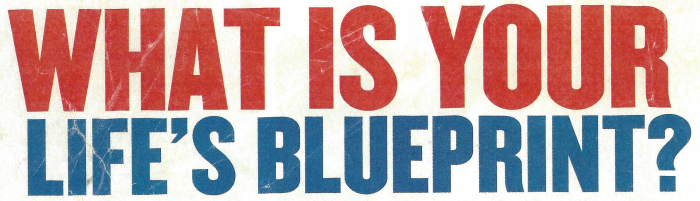 Directions:  We have listened to Dr. Martin Luther King Jr.’s speech, “What is your life’s blueprint?”  You were also given a copy of the speech.  Use the speech to answer the following questions.  If you need additional space for your answers, you may use a sheet of loose leaf paper.Resources:Video of speech – https://www.youtube.com/watch?v=ZmtOGXreTOUText copy of speech – https://1ccaxf2hhhbh1jcwiktlicz7-wpengine.netdna-ssl.com/wp-content/uploads/2017/01/MLK-Lifes-Blueprint.pdf1.  Summarize the three principles that Dr. King says are important to have in your life’s blueprint.______________________________________________________________________________________________________________________________________________________________________________________________________________________________________________________________________________________________________________________________________________________________________________________________________________________________________________________________________________________2.  In paragraph 6, Dr. King refers to a lecture made by Ralph Waldo Emerson.  In your own words, paraphrase what Emerson said.  How does this fit into Dr. King’s blueprint for life?______________________________________________________________________________________________________________________________________________________________________________________________________________________________________________________________________________________________________________________________________________________________________________________________________________________________________________________________________________________3.  Dr. King is using an extended metaphor in this speech.  He compares a life plan to an architect’s blueprint.  On your own, extend the metaphor even further.  What would the bricks, wood, and steel of your own life be? _______________________________________________________________________________________________________________________________________________________________________________________________________________________________________________________________________________________________________________________________________________________________________________________________________________________________________*If you choose, you may include an illustration to go along with your answer to #3 in the space below or on a separate sheet of paper.